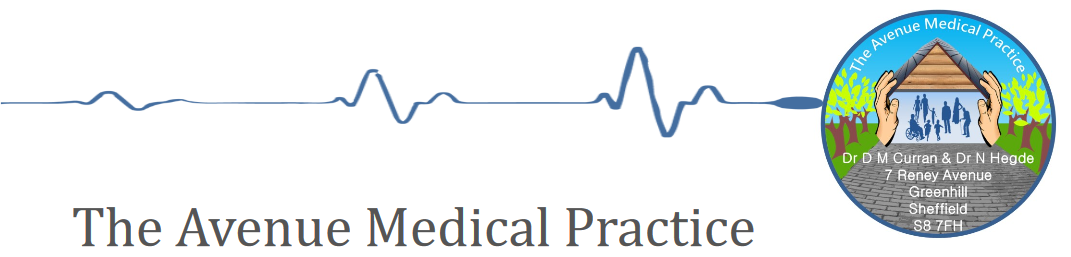                NEWSLETTER MAY 2019   Appointment SystemMany of you have probably seen the recent new coverage about how GP practices are struggling.‘The NHS is seeing the first sustained fall in GP numbers in the UK for 50 years, the BBC can reveal. An analysis by the Nuffield Trust think tank for the BBC shows the number of GPs per 100,000 people has fallen from nearly 65 in 2014 to 60 last year. There have been reports of waits of up to seven weeks for a routine appointment, while those needing urgent appointments have been forced to queue outside practices in the early morning to guarantee to be seen.’ (https://www.bbc.co.uk/news/health-48191438)We always strive to meet patient expectation and demand, but sometimes there are not enough appointments (or GP’s) to go around. We offer appointments every day on a first-come/first-served basis, and pre-book up-to 2 weeks in advance. Our on-call system means we always ensure urgent issues are dealt with on the day. This means we don’t have patients waiting 7 weeks for appointments, but we also know it can be frustrating to get an appointment sometimes. Please help us to help you. Do you need to see a GP? The following are recent examples of people who have had unnecessary appointments:-Fall with large cuts/suspected Broken bones – we do not have X-ray machines and staff are not trained in the same way A&E are. Please go straight to Minor Injuries or A&E with these type of issues, as we’ll only send you there anywayEye Injuries – The Emergency Eye Clinic at the Royal Hallamshire Hospital offers a comprehensive serviceHeadlice/ Conjuctivitis (not in babies)/sore throats/dry eyes /Diarrhoea – please go to your local Chemist Minor Ailment scheme. If you get free prescriptions and need one- you will get it free from the Chemist and you don’t need an appointmentWe have also now implemented a tougher policy on failing to attend for appointments. This is to ensure that appointments are not wasted, especially when others are needing them. As an example on Friday 3rd May we had:-over 2 hours of GP/Nurse Practitioner time wasted 80 minutes of nursing appointments wasted.That equates to 13 urgent appointments and 8 nurse/HCA appointments that could have been offered to other patients.Patients failing to attend appointments will receive warning letters, but the final result will be removal from the practice for persistent offenders.Please also remember reception are trying to help. Please do let them know if your issue is an emergency, but also consider if it could wait.Thank you for your continued support and understandingPPGA Patient Participation Group (PPG), is a group of patients who attended meetings approximately once every 3 months and help us to ensure that our service meets the needs of the patients. Examples include providing advice on our appointment system changes, building changes etc..The next one is scheduled for June. If you’d like to join we’d love to hear from you, please email SHECCG.AvenueMC@nhs.netAnnual Complaint/Compliments reviewWe have recently undertaken our annual complaints and compliments review. The results are below for complaintsThank you for all the lovely compliments, they really are appreciated by staffBANK HOLIDAYSJust a quick reminder that we close on Bank Holidays so PLEASE ensure you order any medications in advance around these dates.May 27thAugust 27thA Day in the Life Of……We understand patients sometimes can’t understand how the processes work in a practice and so this is the third in the our day in the life of descriptors. We’re covering a Practice Nurses role.8.30am – Day starts, check over any tasks sent by reception or GP’s around patient queries, or requirements, and then start seeing patients8.30am-12pm The Practice Nurses see patients forAnnual reviews inc Diabetes, Asthma, COPD, BP etc..Baby vaccinesTravel vaccinesFlu and other general VaccinesSmearsWound dressingsInjections for B12 and other medical issuesCalling patients for routine appointments i.e Medication or chronic disease reviewsBlood testsHealth living advice12- 2pm – Catch up with any onward referrals i.e Diabetes clinics, or chasing smear results before lunch2-5.30pm- Return to appointmentsReason for complaintReason for complaintReason for complaintReason for complaintComplaints Apr 18-Mar 19Total NumberClinical CareApptsAttitudeCommCarried forward11In Year135313Compliment central themeCompliment central themeCompliment central themeCompliment central themeCompliment central themeCompliment central themeComplimentsTotalClinical CareReferrals/formsAttitude/caringCommunicationTrainingNew Appt systemIn year4417314442Who compliment was aboutWho compliment was aboutWho compliment was aboutWho compliment was aboutWho compliment was aboutWho compliment was aboutWho compliment was aboutWho compliment was aboutManagementTeamAdmin/receptionNursesNurse PractitionerHCAPhlebotomistGP'sAll Staff310191297